THE RETURN OF NIMRODThe beast is with us 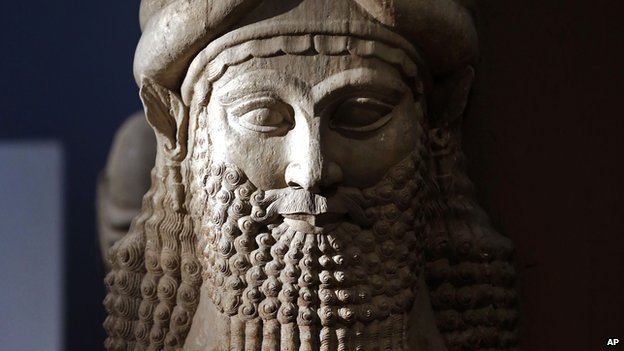 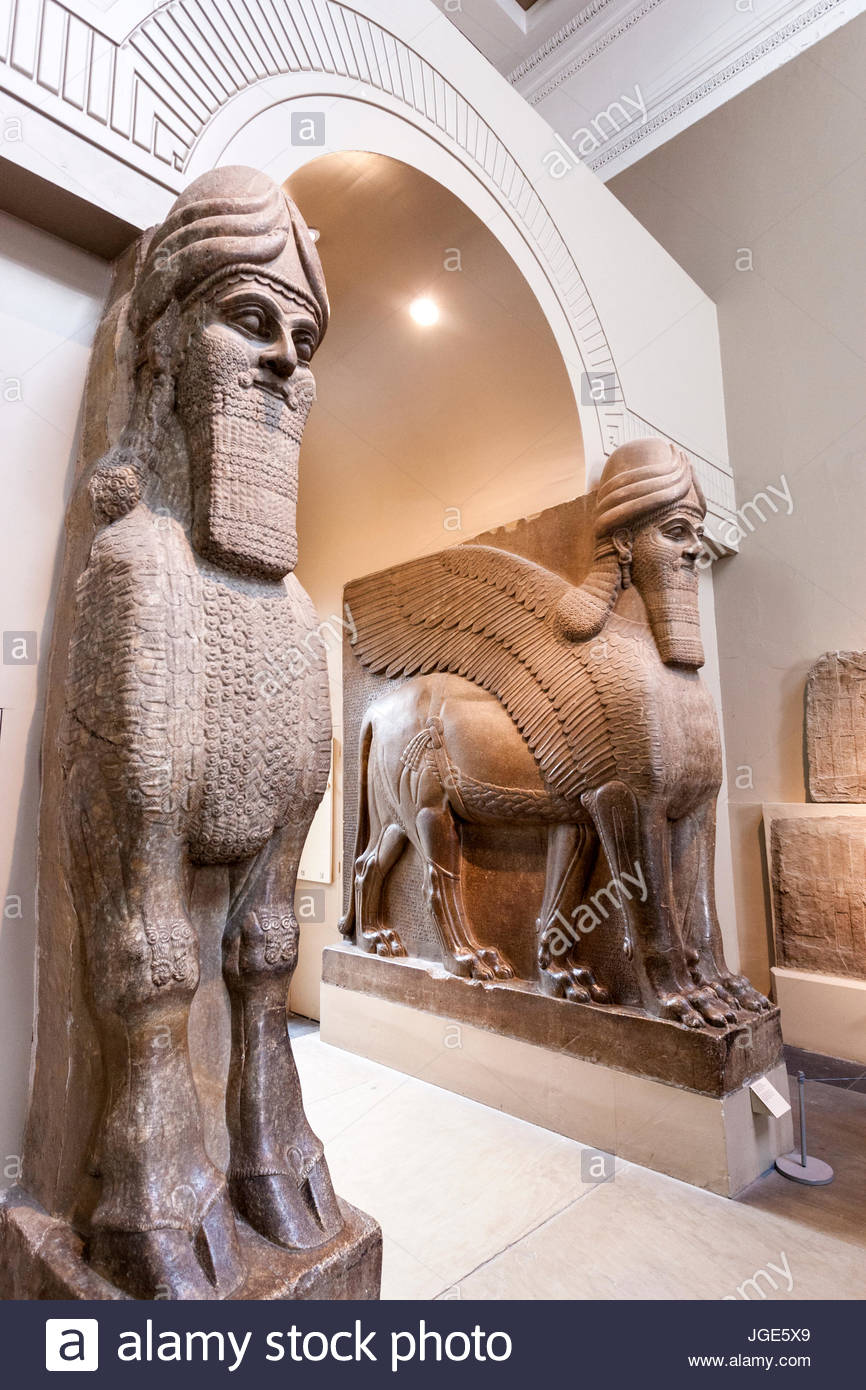 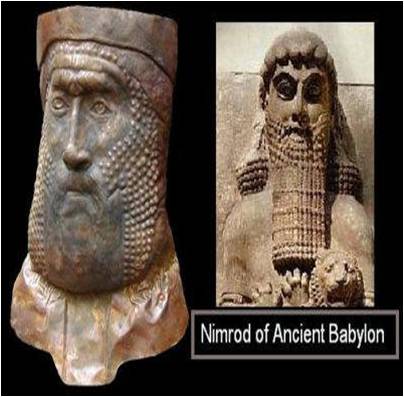 Left: The winged lion of Nimrud/Nimrod – often portrayed as a winged lion or bull   Right: Statues of Nimrod Tammuz is often featured as a “golden calf” Semaramis is pictured as the Queen of Heaven, mother of God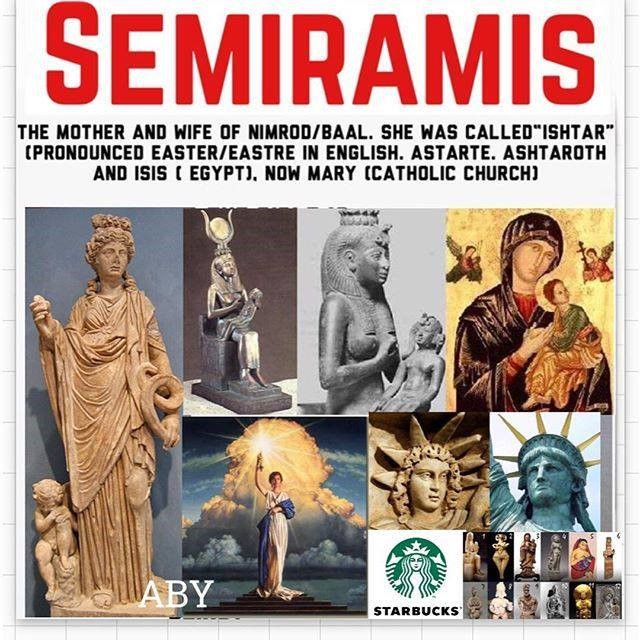 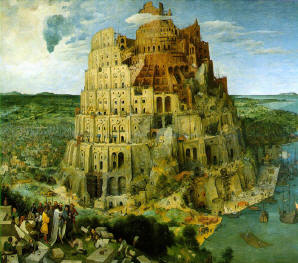 Right: The European Union Parliament Building is a symbolic tower of Babel of similar shape - The symbolic “tower” of Nimrod. However, Nimrod’s tower was something quite different, as you’ll read below – not just a big tall ziggurat with a portal opener on the top, but an actual device unearthed not long ago, its instructions given to CERN to open other dimensions. More below on that …     Genesis 10:8-10, Berean Bible: “Cush was the father of Nimrod, who began to be a mighty one on the earth. 9He was a mighty hunter before the LORD; so it is said, `Like Nimrod, a mighty hunter before the LORD.’ 10 And the beginning of his reign was Babel…”     Brenton Septuagint Translation: “And Chus begot Nebrod: he began to be a giant upon the earth.”      Isaiah 13:3, Septuagint: “THE VISION WHICH ESAIAS SON OF AMOS SAW AGAINST BABYLON. Lift up a standard on the mountain of the plain, exalt the voice to them, beckon with the hand--open the gates, ye rulers. I give command, and I bring them: giants are coming to fulfill my wrath, rejoicing at the same time and insulting.”      “Open the gates.” You’ll read from Steven ben Nun’s words, below, given May 15, 2021, “Nimrod Raised Up To Be Israel’s Messiah that Nimrod had the technology from the fallen ones, to open the portals, stargates, doorways into other dimensions. That information was found by U.S. troops in Iraq in 2003. It was given to CERN, which is dedicated to opening portals into the cosmos, and into the underworld, by their own acknowledgement, to bring through the “ancients” of the fallen ones. Steven also has this confirmed by Pentagon sources that are working with the “fallen ones,” as is Israel’s military.       I know, here I say some mind-blowing statements and give you mind-blowing quotes. But, in my hearing from Abba in various ways by His Spirit since 1966, when I was baptized into the Spirit of Yahuwah, I Corinthians 12:1-11, I have never been wrong once in my hearing. All aligns to His Word! Yahuwah is very clear in His leading and speaking, and always, always, He confirms by facts from others of His servants as He wills. Thus, all has been confirmed. What I give you here, a lot of it is recent confirmation as the information from Steven ben Nun yesterday, and from Steve Quayle, Tom Horn, and others recently.       Nimrod “began to be.” He made himself a Nephilim injecting himself with the DNA of one or more dead pre-flood giants – the technology survived the flood with Noah and his sons. Today the technology to inject things into the bloodstream that change the DNA, erasing the basis of one’s genetic code, their identification of their humanity, that links them to the Creators, is happening – to unite man with A.I. (Artificial Intelligence) machines, and open the eternal spirit up to demon control.       Meaning of “a mighty one” – a “gibbor” – Strong’s #1368 a word used for Nephilim. “Nimrod”: #5248 Strong’s Concordance. He also was called by other names and through the centuries, i.e. Gilgamesh, Nimrud, Osiris, Horus, Zeus, Apollo/Apollyon, etc. The meaning of his name is said to be of “foreign origin.”     Strong’s #1961: “He began to be…” meaning “something hollowed out, injected,” with a giant’s DNA caused Nimrod to become, or turn into, a gibbor/a “mighty one,” a Nephilim, a hybrid, a giant.      Nimrod married his mother Simaramis. When he died, she elevated him to the status of the sun god, whom those on earth worshipped. She became pregnant, miraculously, she said, by the rays of the sun - by Nimrod the sun god. Her child was named Tammuz, who was known as the son of the sun god, or Nimrod reincarnated. This is the origin of the “holy trinity.” She became known as the “queen of heaven,” and as “the mother of god.”     Tammuz: Ezekiel 8:14: “And he brought me to the door of the gate of the LORD's house which was toward the north; and, behold, there sat women weeping for Tammuz.”       Notes: Tammuz: “A Syrian idol, mentioned in Ezekiel 8:14, where the women are represented as weeping for it. It is generally supposed that Tammuz was the same deity as the Phoenician Adonis, and perhaps the Egyptian Osiris. The fabled death and restoration of Adonis, supposed to symbolize the departure and return of the sun, were celebrated at the summer solstice first with lamentation, and then with rejoicing and obscene revels.”     “Adon,” meaning “lord” in Phoenician became the god “Adonis” in Greece, today used for “lord” in Hebrew as “Adonai.”       The birth day and death day of all the sun gods was celebrated on December 21st at the winter solstice when the day is the shortest. Thus, the origin for Christmas. Tammuz was supposedly 40 years old when he was killed by a wild boar. Thus, Catholicism has the 40 days of “Lent” before Easter/Ishtar Sunday, which was observed in ancient times as a season of mourning and denial by pagans. In honor of Tammuz, the eating of ham is the “chosen meat” to eat on  Easter/Ishtar to honor Tammuz at the resurrection of Tammuz at the Spring solstice, and on Easter/Ishtar Sun-day morning at the rising of the sun/sun god.       This is the origin of the pagan festival of Easter/Ishtar. All the dying and rising sun gods were born on December 21st, and “died” on December 21st- - the shortest day of the year, the longest night, only to rise on Easter Sunday morning at dawn. Thus, “Easter sunrise services.” Refer to: “Passover or Easter – Which One Honors the Savior?”/Mikvah of the Covenant. This counterfeit deception was woven into the Greek and Roman “Christianity” from the very beginning. Roman Catholicism is simply a form of the worship of the ancient dying and rising gods.       It is a counterfeit of the death and resurrection of Yahushua who died on a Wednesday before sunset and the beginning of Passover and rose again 72 hours later at sunset as Saturday passed into Sunday on the Creator’s calendar. All the fallen ones can do is counterfeit what they knew from before the foundation of the world to do with Yahuwah’s Son. They were in heaven and knew of the plan for mankind, and later learned of a plan to redeem mankind, though they didn’t understand the details. All they can do is lie, deceive, and counterfeit the genuine.     Jeremiah 44:25: In Jerusalem, before the 586 exile to Babylon, the people  worshipped the “queen of heaven” - burning incense to the queen of heaven. This  began with Simaramis and her baby Tammuz. In every culture of the world, you find statues of a mother-goddess holding her baby. Refer to: “Exposing the Identity of the Roman Catholic Mary and the Baby She Holds”/Mikvah of Present Reality.      Genesis 10:10: Nimrod founded Babel and three other cities in the land of Shinar, modern-day Iraq. He also founded other cities like Ninevah. The great whore of Babylon returns to “Shinar,” the place of her origin – Zechariah 5:1-5 – in end-time, the final, Babylon - America. It is here that she has her final destiny. Refer to: “End-Time Babylon”/Mikvah of the Great Adventure.        Nimrod ruled the world at that time. He was the descendant of Ham, through his son Canaan, and his son Cush. Cush went into what became Ethiopia. The lineage was Negroid in appearance, as seen by their statues. They founded the Canaanite empire, centered in the land of Canaan, modern day Israel. They were a race of hybrid Nephilim, an empire of giants.      Nimrod “became.” He injected himself with Nephilim DNA which took over his body and changed him from a human into a hybrid. From Nimrod and Simaramis came the basis of all the religions on earth, including Catholic Christian and the trinity doctrine. Refer to: “Exposing the Trinity Doctrine”/Mivkah of Present Reality.         Genesis 11:1-9, The Scriptures: “And all the earth had one language and one speech. 2And it came to be, as they set out from the east, that they found a plain in the land of Shin‛ar, and they dwelt there. 3And they said to each other, `Come, let us make bricks and bake them thoroughly.’ And they had brick for stone, and they had asphalt for mortar. 4And they said, `Come, let us build ourselves a city, and a tower whose top is in the heavens, and make a name for ourselves, lest we be scattered over all the face of the earth.’ 5Then יהוה came down to see the city and the tower which the sons of men had built. 6And יהוה said, `Look, they are one people and they all have one language, and this is what they begin to do! And now, they are not going to be withheld from doing whatever they plan to do. 7Come, let Us go there and confuse their language, so that they do not understand one another’s speech.’ 8And יהוה scattered them from there, over the face of all the earth, and they left off building the city. 9That is why its name was called Baḇel, because there יהוה confused the language of all the earth, and from there יהוה scattered them over the face of all the earth.”     “Come let Us go there…”: The “Us” is the same “Us” of Genesis 1:26 and Isaiah 6:9, referring to Yahuwah, the Father, and Yahushua, the Son who proceeded forth out of Yahuwah, and took form. Yahuwah is a Spirit; Yahushua took the form of what He would create in human flesh - “Adam”, Genesis 2.NIMROD’S PLOT AGAINST YAHUWAH     Why was Yahuwah so concerned that man would be able to do anything if He didn’t stop it at the tower? The tower was more than a Ziggurat. The “tower” was a supernatural portal opener into the cosmos that would allow the fallen ones to come into the earth by the millions, as well as a portal opener into the realm of Yahuwah to destroy Him and His Son. Once the portals of earth would be opened to the realm of the fallen angels and Satan himself, the plan of Yahuwah and Yahushua for our eternal salvation through the “blood of the Lamb of Yahuwah,” would be interfered with, and again, as before the flood, all of mankind would become hybrids. This is the attempt now with this DNA-changing “vaccine.” It does change the DNA and insert into the body the necessary means of the beginning of the change, like Nimrod had, to make people into part machine – and in the long run a “quantum computer” that will hook a being up to Nephilim-possessed A.I.       Please refer to the two documented articles: “Is the Covid Vaccine the Mark of the Beast?” and “Is the Covid Vaccine the Mark of the Beast? UPDATE!”/Mikvah of Set-Apartness.      Revelation 9:11: “And they had over them a king, the angel of the pit of the deep, whose name in Hebrew is Abaddon but in Greek he has the name `Apollyon.’”      Nimrod became known in Egypt as Osiris, god of the underworld. The legend of Osiris and Isis is the foundation of the new world order. It is clearly laid out in symbolic form in Washington D.C., the great obelisk, i.e. the Washington Monument, symbolic of Osiris’ phallus, and the Capital Dome, symbolic of the pregnant womb of Isis with Horus. It’s the same story as Simaramis concocted regarding Nimrod and Tammuz. The whole world government symbolism is capsulized in these two objects, connected to the worship of Nimrod, or the Canaanite Ba’al. He became known as Horus, son of Osiris. He became known as Apollo/Apollyon god of Greece. The word “Apollyon” means “the destroyer.” He is the one of Revelation 11:7, 17:8, and II Thessalonians 2:3.      Revelation 11:7: “And when they had ended their witness, the beast coming up out of the pit of the deep shall fight against them and overcome them and kill them…” The two witnesses lie in the streets of Jerusalem for 3 days, while the world celebrates their death. Then at the great sound of the shofar, announcing the coming of Yahushua, these two arise and join Him as He descends.      Revelation 13:1-9: This “Beast” is the god of the final earthly kingdom. Satan gives “him his power, and his throne, and great authority.” He rules under Satan’s control from East Jerusalem.      He is called a “beast” because he is symbolized by demonic beastly creatures, as in Daniel 7. In Daniel 7, we see the beastly description of the 4 beast empires: Babylon, Media/Persia, Greece, and Rome. The final empire will be that of the Beast fashioned after “Rome.” The world ruler is known as “Leviathan” to Kabbalist rabbis, whom they believe is their messiah. Indeed, however he is the one in Revelation 13:1, who rises out of the sea, the Mediterranean Sea. Each of the seven great empires of earth are beastly in nature: Egypt, Assyria, Babylon, Media-Persia, Greece, Rome, and the empire rising over the earth globally right now.     Revelation 17:8: “The Beast that you saw was, and is not, and is about to come up out of the pit of the deep and goes to destruction. And those dwelling on the earth, whose names are not written in the Book of Life from the foundation of the world, shall marvel when they see the beast that was, and is not, and yet is.” Nimrod: He was alive on earth, he died, and now he is reincarnated into a clone made by his own DNA taken from his own bones.     Revelation 19:19-20, the return of Yahushua Messiah and the judgment of the Beast: “And I saw the beast and the kings of the earth and their armies, gathered together to fight Him who sat on the horse and His army. And the Beast was seized and with him his false prophet who worked signs in his presence, by which he led astray those who worshipped his image. The two were thrown alive into the lake of fire burning with sulfur.”     So is the final end of Nimrod. How do we know the “antichrist” will be a reincarnated Nimrod – with the DNA of ancient Nimrod? Let’s get the facts!    Genesis 10:9 reads in most translations as: “He was a mighty hunter before Yahuwah: “Therefore it is said, `Like Nimrod the mighty hunter before Yahuwah.’” Yet in the original language it reads: “He was a mighty hunter in the face of Yahuwah,” also translated “He was a mighty hunter of souls in the face of Yahuwah.” The words “mighty one” in Genesis 10:8 means a “Nephilim, a hybrid, a giant.” The text actually reads “The mighty hunter in the face of Yahuwah.”     Strong’s #6440: “before” Yahuwah: It means “in the presence of” “in the face of,” to see one's face, i.e. appear before one, in one's presence.” The word is “panim” – meaning “face, or faces.” This may be referring to both Father and Son because “panim” is plural. He appeared in the “faces of Yahuwah,” i.e. Yahuwah and Yahushua.     Nimrod partnered with Helel/Lucifer, “Satan,” against Yahuwah. As my son spoke with me yesterday: Nimrod was a mighty hunter in the face of Yahuwah. What did he hunt? His main goal was to hunt for the souls of man to destroy mankind created in the image of Yahuwah and Yahushua. Today, Satan wants to wipe out the image of Yahuwah from the earth. The Beast wants to destroy the image of Yahuwah in humanity. Thus, he will hunt down and kill all who profess faith in Jesus, in Yahushua, Y’shua, Yeshua.        Isaiah 14 tells the end of Helel, the shining one, the “light bearer,” the fallen chief cherub leading worship in the throne room, who became known as “Devil, Dragon, and Satan, “the accuser.” We see also his end in Ezekiel 28, and Revelation 20.  But, right now, he thinks he’s going to win out over Yahuwah. He and his army are waiting to take over, as they are getting their human lackies to prepare the way for he and his fallen angel friends. It’s all being set up, and his first goal is the extermination of all life on earth as we know it. Transhumanism is working in that direction too, to turn men into non-humans.     What is the #1 goal of the “depopulation agenda” of Bill Gates and others like him? - To depopulate the earth of human kind and create hybrids of man and robots. This is the “mark of the Beast,” a DNA-changed human into a non-human hooked up with demonized A.I., robots controlled by fallen angels.      Truly, now, the anti-messiah/antichrist, the Beast of Revelation 13, has been cloned and is preparing to take his throne. Now America’s secret destiny is fulfilled, and the nation of America is expendable, with all of its people useless to the goal of the Beast. Thus, the destruction of America, as prophesied in Scriptures like Isaiah 13, Jeremiah 50-51 and Revelation 18 (NYC), is imminent. America was the great laboratory to bring forth Nimrod again, and we’ve done it. I refer to Chris Pinto’s marvelous documentaries that explain America’s choosing and its “secret destiny”: “The New Atlantis,” “Riddles in Stone,” and “The Eye of the Phoenix.” These can be purchased used via Amazon at a low price.      Please refer to my article “America’s Secret Destiny” quoting Manly P. Hall’s book “The Secret Destiny of America,”/Mikvah of Preparation.      Not long ago, 2021, Pope Francis, select Muslim clergy and Christian clergy met at the “official site” of Nimrod’s tower in Iraq, a great ziggurat. They met for prayer. Why did the pope choose this particular place for a united-religion prayer meeting? Being a chief liaison of the kingdom of darkness, this particular pope who mocks Jesus, backs the vaccine, etc. gathered key religious leaders to help him open a portal for the return of Nimrod to power over the earth.      I have known for some time in my spirit that America’s secret destiny has been fulfilled. Nimrod has been cloned - reincarnated into a cloned body, using his own DNA. Yesterday, Steven ben Nun made some powerful statements in one of his broadcasts about the finding of the body of Nimrod and his cloning and resurrection. I give my notes on that broadcast below.     I lived in Aqaba, Jordan, on the Red Sea, the “Gulf of Aqaba,” as a resident, from 1999 to 2007. It is the ancient Etzion Geber of Deuteronomy 1-3, its name meaning “the backbone of the warrior,” or the “mighty man.”    I was there during the start of Gulf War II. As Steven ben Nun said: “Gulf War II was started to recover the body of Nimrod.” I will elaborate on what he said, below.    The events of April 2003: The finding of Nimrod/Gilgamesh’s body, flying it to America – taking it to Mars – then returning it. So much information is included in this article. Stay with me.     Now the reincarnated Nimrod is near-ready to make his appearance. The two witnesses are ready. The now-in-progress World War III, planned in 1871, will bring him to power. Just before this, the 144,000 of Revelation 3:7-13, 7:1-8, 14:1-5, and Daniel 11:32, will begin their Jeremiah 25 ministry along with the two witnesses, to withstand the onslaught of the Beast himself.      II Thessalonians 2:3--12: “Let no one deceive you in any way, because the falling away is to come first, and then the man of lawlessness is to be revealed, the son of destruction, 4who opposes and exalts himself above all that is called Elohim or that is worshipped, so that he sits as Elohim in the Dwelling Place of Elohim, showing himself that he is Elohim. 5Do you not remember that I told you this while I was still with you? 6And now you know what restrains, for him to be revealed in his time. 7For the secret of lawlessness is already at work – only until he who now restrains comes out of the midst.8And then the lawless one shall be revealed, whom the Master shall consume with the Spirit of His mouth and bring to naught with the manifestation of His coming. 9The coming of the lawless one is according to the working of Satan, with all power and signs and wonders of falsehood, 10and with all deceit of unrighteousness in those perishing, because they did not receive the love of the truth, in order for them to be saved.11And for this reason Elohim sends them a working of delusion, for them to believe the falsehood, 12in order that all should be judged who did not believe the truth, but have delighted in the unrighteousness.”     Again, the word “Apollyon” means destroyer or destruction. He has no law but his own will. This is becoming a description of the nature of and attitude of much of the world’s people. The Beast sits enthroned to be worshipped. He is a hybrid, part human, part fallen angel. He sits in Yahuwah’s dwelling place at the end of days. Where’s that? That is in the spirit of those who are born again, yet have fallen away in faith and thus their spirit is empty and open for his entrance.     His “false prophet,” or P.R. manager, comes with false signs and wonders, as with “Project Blue Beam,” aliens, supernatural manifestations, holograms, and “voice to skull” messaging that takes over the minds of people. By the “voice to skull” technology, he can enter the minds of those with dead spirits, or carnal believers. He cannot take over those whose minds are controlled by the Spirit of Yahuwah from a true new birth.      America was chosen back in the days of Sir Francis Bacon, 1600s, to be the nation that would restore Nimrod to life. And, we’ve done it. Again, refer to: “America’s Secret Destiny” quoting from Scottish Rite Freemason hierarch Manley P. Hall in his book The Secret Destiny of America.      The fact is, in preparation for the public appearing of Nimrod, many powerful nations, like Russia and China, are ready with weapons pointed at the U.S. to take down the nation. In doing this, the Beast can rise to full power. Jerusalem is being prepared to enthrone him. NOTES FROM STEVEN BEN NUN MAY 15, 2021:Broadcast title: “Nimrod’s Tomb Found” … “Cloning of Nimrod and Osiris Underway.”       My foundational information: The body of Nimrod was unearthed and flown back from Iraq in 2003. Steve Quayle said recently that they took it “off planet,” to Mars, for safe-keeping. Since Mars has been populated by humans since the 1950s, it’s safe to say that the technology of the fallen ones is being used there. So, whether his body is back on earth, or still on Mars, we’re known that since April 2003, his body was taken from the gate of Babylon, well-preserved in a casket, probably mummified, and flown back to the US. Then related artifacts were found under the Baghdad Museum that were also flown back to the US by the US military.      “Mike from around the world” talked about it in detail on a Paul Begley, December 2020 broadcast (notes below on what he revealed).      Quayle and Horn have talked about it in detail. “Apollyon Rising”… by Tom Horn and Josh Peck speaks of it. Now for Steven ben Nun’s shocking disclosure.     “Nimrod’s body was the main reason we went to war in Iraq,” Steven said. Steven spoke of its relation to the CERN collider: “What was found in the tomb with the body was used to make the CERN LHC operable.” WOW WHAT POWERFUL STATEMENTS!     Steven said that what they found with the body helped CERN to reach into the heavens, to go into other dimensions. Nimrod’s tower, while a physical structure, was also a portal, a stargate, a gateway into other dimensions. That technology from Nimrod, which came from his lineage before the Flood, (Ham, Canaan, Cush) was given to CERN and is being used to open portals now – into the cosmos and into the underworld.      Steven said: “They have brought his body back to life,” and repeating, “They found a way to bring his body back to life.”     My insert: THIS WAS WHY AMERICA WAS CREATED AS A NATION – TO BRING BACK NIMROD. I’VE BEEN TEACHING ON THIS FOR YEARS – THIS IS CONFIRMATION! NOW THEY’VE DONE IT – PERHAPS ON MARS. BUT HE’S READY TO TAKE THE THRONE OF THE WORLD. HE’S THE ONE OF REVELATION 9:11!!!     Comment by a research friend in England: “Frankenstein’s monster...actually. Supposedly the U.S. military carted his mummy…was flown to Wright-Patterson AFB in Ohio.” This is not new news, not sensationalism, not “conspiracy theory,” this is just facts. I’ve known about this for several years, as Yahuwah, as usual, lets me in on information I need to know to keep up with His timing. He works with us as we flow with His perfect timing. My calling is to proclaim the “lateness of the hour,” and the timing of the return of Yahushua, to prepare His people with peace!     Matthew 24:23-31: “If anyone then says to you, ‘Look, here is the Messiah!’ or ‘There!’ do not believe. 24 For false messiahs and false prophets shall arise, and they shall show great signs and wonders, so as to lead astray, if possible, even the chosen ones.25 See, I have forewarned you. 26 So if they say to you, ‘Look, He is in the desert!’ do not go out; or ‘Look, He is in the inner rooms!’ do not believe. 27For as the lightning comes from the east and shines to the west, so also shall the coming of the Son of Aḏam be. 28 For wherever the dead body is, there the eagles shall be gathered together. 29And immediately after the tribulation of those days the sun shall be darkened, and the moon shall not give its light, and the stars shall fall from the heaven, and the powers of the heavens shall be shaken. 30And then the sign of the Son of Aḏam shall appear in the heaven, and then all the tribes of the earth shall mourn, and they shall see the Son of Aḏam coming on the clouds of the heaven with power and much esteem. 31And He shall send His messengers with a great sound of a trumpet, and they shall gather together His chosen ones from the four winds, from one end of the heavens to the other.”     Rabbis of Israel and their followers have embraced a false messiah, with the nature of a false messiah - their Kabbalistic “Leviathan,” “Metatron,” their warrior messiah who, they believe, will take over the world for them. Many false messiahs are appearing around the world. However, when Yahushua Messiah returns from heaven, Revelation 19, every eye will see Him and He will take over the earth as King of kings, and Master of masters (Revelation 11:15-18). Every eye will see Him as He descends in great power with all the ones who have died in faith in He and His Father - Revelation 1.      Revelation 1:5-8: “…from יהושע Messiah, the trustworthy witness, the first-born from the dead, and the ruler of the sovereigns of the earth. To Him who loved us and washed us from our sins in His own blood, 6and has made us sovereigns and priests to His Elohim and Father, to Him be esteem and rule forever and ever. Amĕn. 7See, He is coming with the clouds, and every eye shall see Him, even they who pierced Him. And all the tribes of the earth shall mourn because of Him. Yes, Amĕn. 8“I am the ‘Aleph’ and the ‘Taw’, Beginning and End,” says יהוה “who is and who was and who is to come, the Almighty.”     In Acts 1, we read that He ascended back into heaven in the midst of a cloud. This “cloud” is revealed in Hebrews 12:1-2 as the “cloud of witnesses,” those who have died in faith and have entered the Kingdom of heaven. They will ride on white horses also behind Him as He descends. The pathetic messiahs of man are just that, “pathetic.” Our Messiah is the One who spoke Creation into existence, and spoke the Torah on Mount Sinai, the eternal “Word” of His Father, Yahuwah. Our Messiah was brought forth out of Yahuwah and took form before the foundation of the world for the purpose of redeeming us sinful humanity, so that we could be the children of Yahuwah and live forever with Him in His Kingdom. All honor and praise goes to our Messiah – Yahushua ha Machiach! NOTES FROM Rob Skiva’s book Babylon Rising, c. 2011     Page 21: Names for Nimrod through the ages. From the picture above of Simaramis’ doubles, you can see they go with many goddesses of different nations, and her little baby, the original son of the sun god, Tammuz, or the sun god reincarnated, is found in the Catholic version of “Mary.” Wiccans say that Isis, sister-wife of Osiris, is aka the virgin Mary. Here we see the ancient counterfeit – the virgin birth of Miriam’s son, surrounded in paganism by the virgin son of a sun god. The evil ones knew before the foundation of the world and the cosmos about His planned incarnation. So, after 1/3 of them fell into rebellion with Lucifer/Helel, they made sure the lying deception came first before the genuine. Here are names of Nimrod: Gilgamesh, Ba’al, Melqart, Adonis, Dumuzi, Dionysus, Bacchus, Mithra, Orion, Apollo, Tammuz, Osiris.      Rob Skiva summarizes quotes by Dr. Tom Horn in Nephilim Stargates…page 24:“…he believes Nimrod and his people may have somehow created something that could `bridge’ our world with that of the heavenly realm. But God put a stop to it. He confounded the speech and separated the people of the earth.”    I had to be that he had access to the pre-flood technology of travel in extra-dimensions. Evidently Ham and his lineage carried through some of the knowledge of the fallen angels, especially that of contacting their off-earth realm in the cosmos.     Yahuwah was very concerned, as we saw in Genesis 11. By being able to access the cosmos, and even the dimension of His Kingdom, as we see they did in Job/Iyob 1, there would have been no stopping them until they brought the fight right into the throne room. Sometime after the “march in” in Iyob 1, Satan and his fallen ones were kicked out of ever entering His realm again. It might have been Nimrod’s attempt that provoked this to its final conclusion. Revelation 12:12-17 could also have been an event far in the past, since in Job 1, Helel/Lucifer tells Yahuwah that he had just come from walking up and down “IN the earth.”     Skiba focuses on the names Gilgamesh and Osiris. “The Gilgamesh Epic is one of the oldest stories ever written and describes the flood. It is just another name for Nimrod. Gilgamesh is often depicted as a six-fingered giant. The ancient texts also make the statements that he was `2/3 god and 1/3 man.’  Osiris plays prominent roles in secret societies and even within our own government…Osiris is the only other god in antiquity who was known as `the king of kings and lord of lords.”      Of course, it is another counterfeit attempt to usurp the esteem of our Beloved Messiah and Savior, Yahushua ha Machiach.      A quick overview of the “Legend of Osiris and Isis” that permeates our culture:Osiris was killed by his brother Seth and cut up into 14 pieces and thrown into the Nile River. Isis found 13 of the pieces. The only piece she didn’t find was his phallus. So, she made an obelisk and miraculously impregnated herself with Horus. Thus, the uniting of the phallic symbols with the dome symbol, i.e. the Washington Monument and the dome of the Capital building. These two symbols each other with the Washington Mall in between. This combination of symbols is on many churches, and sporting facilities, as well as all over Washington D.C. The Statue of Liberty is just another statue of Isis, wife of Osiris/Nimrod, standing on the 10 “horns” + 1 extended longer for the antichrist. (Daniel 7) Be sure to read “The Goddess That Rules America”/Mikvah of Present Reality.     On pages 32-34 of Babylon Rising, Rob Skiva tells some of the details of the finding of the tomb of Osiris near the Great Pyramids of Giza. Then he goes into the story of the finding of the mummified remains of Gilgamesh/Nimrod as well as the plans for the tower and its technology to reach into other dimensions, even into heaven. This is what concerned Yahuwah and Yahushua as they “went down” and scattered the people.     Now, my friends, earth is being united again under a world government. Nimrod’s dream will be fulfilled for a short time. He has been cloned and restored. He is waiting his time to make his appearance. I’ve known this in my spirit, but recently it has been confirmed by other very solid research-watchmen, as well as the true report from Iraq in 2003. Steve Quayle and his sources in the U.S. military as well as Steven ben Nun’s sources (he is an X-CIA Intelligence man) confirmed that yes, German archeologists hired by the U.S. military did unearth the mummified remains of Nimrod in 2003.      Page 34: “April 29, 2003, a BBC News report came out announcing archeologists had discovered the tomb of Gilgamesh.” … In the article, it is stated that they found an `amazing discovery’ under the desert sands of Iraq.      I was living in Aqaba, Jordan, just south of the King’s Highway. Our troops came in through the Port of Aqaba, and went up the highway into Iraq. This took place over weeks, as well as coming in through other ports. Skiva wrote: “That was in April 2003. When did the U.S. military begin in Iraq? It began the following month…If you remember, we went to war under the pretense of finding `weapons of mass destruction.’ We all knew those reports were later found to be false. But I submit that they may have indeed fund the weapon of mass destruction. It would certainly appear that the body of Gilgamesh/Nimrod was found.”     Skiva wrote: “In an interview on Omega Man Radio, Tom Horn and Steve Quayle talked about the discovery of that carcass. At one hour and 27 minutes into the interview they discussed how Nimrod began to be a giant. They then began talking about the discovery of Gilgamesh’s remains and in confirmation of that, Quayle said: `I talked to a Special Operations general who validated that, verified that, and absolutely was there when Gilgamish’s remains were found. His own words were: “He was in a state of remarkable preservation.”’”      As Quayle learned, Special Operations was in there to grab all the technology they could. Quayle said: “What I’m telling you is based on a multi-starred general’s eye witness report to me who was there. He said, `They have Gilgamesh’s remains.’ And if they have Gilgamesh and he is Nimrod, they got it. The whole point was to extract the DNA.”     I know from several sources that the U.S. government is insane about getting the Nephilim/fallen angel technology from all over the world, and the DNA of giants to clone them. In Isaiah 13:1-3, we read that Yahuwah will use giants in His wrath against the evil ones. These giants are being unearthed and resurrected out of the status they have been in for millennium, many from Sardinia. The Roman Catholic Church is big into this project, and have churches built over tombs of giants, and areas of great demonic activity.      One thing we know also is that the U.S. military went into the basement of the Baghdad Museum to find and remove plans for opening stargates. Steven ben Nun bluntly said that this information was given to CERN. The chief Directors of CERN have openly said that they want to go into other dimension in the cosmos and under the earth to bring forth what powers are there. There is also much attachment to witchcraft and satanism that goes on in CERN, as they put Nimrod’s information into practice to accomplish what Nimrod wanted to do with his “tower.”     One of the principal representatives of the E.U. once said: “What Nimrod began, we will finish.” CERN has Nimrod’s “notes” as to how to do it.       Tom Horn had been on a long speaking tour. He returned home late one night.  He went to just check his computer and found a large folder sent to him by the Curator of the Baghdad Museum. I’ve heard him tell about this. He was very tired. He saw that the folder contained hundreds of artifacts that Saddam Hussein took out of Babylon from archeological digs, and stored them in the Museum. He watched as much as he could, but tiredness took over. He shut off his computer thinking he’d be able to go back and see more in the morning. But he found in the morning that the file had been erased. He was sure someone was warning him of what had been taken by the U.S. military, who knew just what to look for. He contacted the curator, but he was told the file could not be re-sent.     In the Passion Version of the Bible, in Revelation 13, the translator translates “beast” from the original Greek word “thereon” (Strong’s #2342). It literally means a “wild beast” a “brute beast.” Of course, this word would not be used for a normal human being. Satan counterfeits Father Yahuwah’s giving of His power, authority, and throne to Yahushua. Thus, this Beast is a hybrid of the lineage of Satan himself. Satan gives him his power, authority, and throne.      Tom Horn said that Nimrod was no mere man. He “became” by an act of genetic engineering. This “genetic engineering” is going on now with human beings in underground facilities all over the world, especially underground America. Many of the homeless who have disappeared ended up there. By injections, by gene-splicing, by drugs, by inserts like the Covid RNA horror, man is being experimented on, turned into something not human. The movie The Island of Dr. Moreau showed some of what is really happening to human beings now. They claim to be human, but they are no longer human – they have a mind, and a multi-being body, but no eternal spirit. Yet, they still think in some ways like a real human. These are being prepared to surface – think of the terror they will cause.      Page 51: “In Tablet I of the Epic of Gilgamesh, the text says that he was 2/3 god and 1/3 man.” “Man is a carbon-based creature. Carbon consists of 6 protons, 6 neutrons, and 6 electrons. Yes, 666 is the number of man…the Washington Monument is the largest phallic symbol on the planet. It stands at 6, 666 inches or 555.5 feet, tall and 666 inches (55.5 feet) wide on each of its four sides at the base.” Revelation relates the 666 to the “number of the Beast.”      Now, let’s go to the finding of Osiris’ empty tomb in Egypt, and finding Gilgamesh/Nimrod/Osiris’ body in Iraq. Nimrod was the first “antichrist,” one pretending to be earth’s messiah from another dimension. He will be the last one – the “antichrist” to come, in whatever form he’s in.   Now let’s get down to the meaning of Messiah’s very explicit words to us at these “end of days,” in Matthew 24:24-28. Osiris’ body was found in a secret chamber. Gilgamesh/Nimrod’s body was found in the desert. Skiva, page 53: “I believe the Master prophetically looked forward in time and saw `eagles’ gathered around a very specific corpse. The average eagle doesn’t eat rotten meat.”      Skiva on page 54: “The eagle has been the emblem of choice for nearly every world empire on the planet…The eagle of course is the national symbol of America…For the average soldier, the eagle is prominently displayed on the hat, collar, chest, shoulders, buttons, and on some unit patches of our military’s dress and combat uniforms. Where have America’s eagle-wearing soldiers been since 2003? They were in Iraq – in Babylon. And the military occupation began one month after archeologists supposedly found the tomb of Gilgamesh.”       America is in prophecy in several chapters of the Bible in great detail. In the 1st and 2nd centuries Rome was known as “the second Babylon.” The spirit of Nimrod, the spirt of world rule, moved over Europe, the U.K., and was brought to America via the secret societies of Europe in the 1600s, even Jesuits and occult society members hidden among the Protestants on the Mayflower. For the real inside info. be sure you’ve read “America’s Secret Destiny”/Mikvah of Preparation.     In Jeremiah 50-51 for example, it describes in detail who will take down America so that it is no longer a super power, and reduce it to ashes. In 1992, while reading Jeremiah 50-51 one day in my reading through Jeremiah, Abba clearly said to me: “This is America.” He showed me many things, “clues,” in those chapters, which describe the most-deadly nations who will be joined by others to wipe America off the map, as Isaiah 13 tells us, and Revelation 18 speaks so clearly of New York City. I wrote “End Time Babylon”/Mikvah of the Great Adventure, and “Thirty Clues and More…” Mikvah of Preparation. At first, I got a lot of mockery and “no way.” But it is a historic reality that is provable by history.      America took on the culture of Greece and Rome, and from the beginning the symbols and signs of what we’re seeing now in the rising of the new world order, were set in place in the Great Seal of America, on the back of the U.S. $1.00 bill. Even the timing was set in the steps of the Pyramid. Chris Pinto’s DVD, “The Eye of the Phoenix” will clarify all that. Actually, it is not an eagle on the Great Seal. Benjamin Franklin got his way – it is a Phoenix. They knew back then that out of the ashes of America would come the new world order!!! Think about that! I recommend for basic information that is a must to know as an American, that you read Tom Horn’s book Zenith 2016.      From pages 165-168: “In case there are any doubts, consider the fact that one of the first things our troops did when they entered Iraq was raid the museum of Baghdad…What did our troops take? … On June 7, 2003, U.S. authorities announced that world famous treasures of Nimrod were recovered from a secret vault in Iraq’s Central Bank. [The US was in charge of the whole Central Bank]     The artifacts included necklaces, plates, gold earrings, finger and toe rings, bows, and flasks. Officials said that of the 170,000 items initially believing missing just 3,000 remained unaccounted for. And of that, 47 were main exhibition artifacts. But, what about the 3,000 unaccounted for items?”     Skiva gives his opinion here, but it has been proven accurate. “My personal belief is that they were looking for anything and everything to do with the `portal technology’ that was the Tower of Babel – especially considering that some of the items stolen were from the `world famous treasures of Nimrod.’”       Actually, what they looking for and found was the “portal technology” of the Tower of Babel. This was given to CERN. This went to Mars. It is a fact that man has been on Mars since the 1950s, in underground laboratories. So, the body of Nimrod, according to Quayle’s inside sources, was taken to Mars for the DNA-extraction, and the clone most likely flown back to the U.S.    I was mysteriously given a book back around 2003 written by a former Navy Intelligence Officer. It told of the space exploration going on, telling of how Russia blew up our space station on the moon, etc. In Richard Hoagland and Mike Barra’s book The Dark History of NASA, they actually include pictures of the glass houses on the moon. I won’t go into other stories here, but yes, Star Trek was actually happening when we were engrossed in the T.V. series, thinking it was “Sci-Fi.”     Gene Roddenberry who wrote its scripts was a former Intelligence officer too, and wrote from reality, right down to the “beam me up Scottie” technology.     In the 1950s, it showed authorities with chips at the base of their brain.  It’s not new technology – it’s being used. “Mike from around the world,” said that in just the few months in 2021, we’ve advanced more in technology than in a couple of hundred years. How is this possible? As ben Nun, and Quayle, have let us know – actual Nephilim are teaching it to our military and scientists.     One point that Skiva brings out from Isaiah 13:1-3, besides about the very real giants of varying sorts, some well-housed beneath certain America military bases, is the phrase “open the gates.” What they found in the artifacts of Gilgamesh/Nimrod was the technology that they gave to CERN to “open the gates” of other dimensions of the cosmos, and the underworld, to release, well, those entities of Revelation 9:1-11.     The Pope’s “prayer meeting” at Nimrod’s Ziggurat in Iraq earlier in 2021, was designed to open portals, stargates, doorways, passageways, for the fallen ones to enter. All over the world, there are those with great authority in the spirit realm who are calling for Satan to “open the gates.” Satan is known as “the god of this world.” Yochanan in his book I John wrote: “…the whole world lies in the evil one.”      “Open the gates,” Isaiah 13:1-3: It is not Yahushua who comes through them, but Satan, fallen angels, and their off-planet alien hybrids or creations of “mixing.”The books of Enoch, Jasher, and Jubilees give clear accounts of the pre-flood mixing of species. Mankind is trying to do that again, to wipe the image and likeness of Yahuwah off the earth.      Yes, the tomb of Osiris was found in a secret chamber. Archeologists had to draw lots of water out of the chamber to even get to the casket. The body of Nimrod was found in the desert. Now, look again, what did Messiah say about that in Matthew 24:26-28?: “So if they say to you, ‘Look, He is in the desert!’ do not go out; or ‘Look, He is in a secret chamber!’ do not believe. 27For as the lightning comes from the east and shines to the west, so also shall the coming of the Son of Aḏam be. 28 For wherever the dead body is, there the eagles shall be gathered together.” When Messiah comes “every eye will see Him.”     Where the dead body of Gilgamesh/Nimrod was, the “eagles” on the clothing, hats, and gear of the American soldiers gathered, i.e. the “eagles gathered.”      Page 179: As you know, “Babel” means confusion, confounding. Like the expression “a babbling brook.” “Babylon is both `the gate of god’ and `the place of confounding.’”      Page 190: “On December 17, 2011, CNN ran an article entitled “Last of U.S. Troops Leaving Iraq.” “In a final tactical road arch, the last U.S. troops in Iraq crossed the border into Kuwait on Saturday morning, ending almost nine years of a deadly and divisive war. They were the last soldiers in what amounted to the largest U.S. troop drawdown since the war in Vietnam.”     “Back in September 2011, as the drawdown moved forward The Huffington Post wrote an article telling us that the U.S. is leaving behind over 350 million dollar’s worth of equipment, vehicles and even entire military bases (505 to be exact)…These bases didn’t come cheap. Construction costs exceeded $2.4 billion, according to an analysis of Pentagon annual reports …. Rather than strip those bases clean and ship everything home, Defense Department officials tell The Huffington Post that over 2.4 million pieces of equipment worth a total of at least $250 million – everything from tanks and trucks to office furniture and latrines – have been given away to the Iraqi government in the past year, with the pace of transfers expected to increase dramatically in the coming months.”      Our Defense Contractors and military personnel still were there to help the Iraqi military re-build. But, on January 1st of 2020, a false flag attack on the American Embassy in Baghdad, the largest U.S. Embassy in the world, was supposedly attacked by Iranians, with General Soleimani as the head bad guy. Israel told President Trump to “take out” Soleimani, which he did. The U.S. bombed him out as he neared his plane to leave Baghdad. Hum – so much to this. I won’t go into it all, but General Soleimani was there on a peace mission to Iraq. He had nothing to do with harming anything. It was an unjustified attack by America.      The truth is that Soleimani was fighting against ISIS in Iraq. He was bringing peace to the region. Mazzini/Pike Plan III for WWIII couldn’t deal with that. So, the “good guy” had to be removed.     The Israeli Mossad and the U.S. CIA were training ISIS and Al Qaeda to sabotage certain cargo ships, oil tankers, etc. in the Persian Gulf so that Iran was blamed for it. Soleimani was working against that. Soleimani was fighting ISIS inside Syria. ISIS was created as a mercenary terrorist group by President Obama, supported by U.S. money. Al Qaeda had nothing to do with Osama ben Laden at all. He actually died a few days after 9/11/2001 from a kidney disease. His family actually built all of the U.S. bases in the Middle East.      So, who used ISIS to put the blame on Iran for everything? The U.S.A. and Israel orchestrating it all. What a plot, what a plan, what a scam. And the world bought it. Iran had no intention of harming Israel, as they said back when Syria was attacked. Yet, Israel has kept bombing Iran inside Syria. Why attack Iran or Syria. Why not just attack ISIS and Al Qaeda, and several more newly created terrorist groups? In Syria, Christians had freedom, Kurds were treated well, and life went on in the Middle East. Same with Iraq under Saddam. Truth is, America came in using ISIS to slaughter the Kurds and the Christians. It is so mind-blowing.      Soleimani actually helped America take down the Taliban in Afghanistan with inside information. Why did America want to take over Afghanistan? Osama ben Laden was no threat. He was sick and dying. I wrote an article to shock ya’all – to let you know that the U.S. took Afghanistan so that the CIA could have a very fruitful heroin and opium business worldwide, especially to Europe, the UK, and the U.S.  Please refer to: The Drug Trafficking That Funds America’s Wars For a New World Order/Mikvah of Present Reality.     Sometimes, when you know all this, and all the good watchmen have proven it to true, and you try to tell others what’s really real, you gotta laugh ‘cause you’re mind’s blown, because hardly anyone believes it. It sounds too far-fetched to be real. People who believe public news are totally left “in the dark.” The things of the “light” are too unreal to them, like the lifestyle of believers in book of Acts.      Because of the recent inside false flag job of sabotage of the Colonial Pipe Line, truckers are backed up at Trucking Stations by the hundreds, and can’t go anywhere because of no gas. Famine is on its way. Weather geo-engineering is changing our weather again, and weather warfare on the American people is a very real thing, and has been for years – going back to 1947. Please refer to: “70 Years of Geoengineering…”/Mikvah of Present Reality.      America is no longer the “land of the free.” We just went through a Chinese Communist coup. I have warned about this for decade – and now it is here. We are no longer under our wonderful Constitution. Patriotism is dead. But, then, we actually have no government. It’s all being run by the ultra-elite outside of our “elected officials,” some even being hybrids/Nephilim.     Now I know some of this dogma sounds absolutely insane, and has to be untrue. However, surprise! It’s all true!!! As a researcher for decades, with confirmation flooding in, plus input from Yahuwah Himself, it’s all squeaky true.     Hey, gotta leave you intrigued, but not mind-blown. Here’s some really fascinating information from “Mike from around the world,” in an interview by Paul Begley December 3, 2020. He has more to say about what was found in Iraq during the time of Gulf War II.     “Mike” said that many archeologists are paid by the U.S. government to find the things that they want found – so they can control what is found - from giant bones to alien technology to fallen angel technology. He said around 2003, people began raiding museums and taking stuff out, like the Iraqi Museums. He touched on the taking of archeological evidence from the Baghdad Museum by our government. He said archeologists went through Iraq, Syria, and took what they wanted before ISIS was allowed to tear them down. We never heard that on any news report!     “Mike” said that what the archeologists took out of Iraq in 2003 was supposed to go to the UK, under an agreement. But they were not taken to the UK. The UK had something they wanted to reveal to the world, but those that found the artifacts said “no” and reneged on their agreement, which angered the UK very much. The archeologists were Germans, the overseers were Americas who flew the discoveries to the U.S.      Here we see that “Mike” is supporting what is said by other watchmen above. In this same week as “Mike” reported in 2020, Steve Quayle dropped a bombshell when he said that the body of Gilgamesh found under a gate of ancient Babylon was taken “off planet.” It was taken to Mars so that it would not be stolen by anyone on earth. Now that is mind-blowing, but when you realize trips to Mars started in the 1950s, it’s more understandable.      Quayle said that the body full of Nimrod’s DNA went to Mars – but it is for sure that the DNA was taken before hand used to clone Nimrod/Gilgamesh. Remember Gilgamish/Nimrod was 1/3 human but 2/3 fallen angel. (Gen. 6:1-4)     I guess they didn’t want him coming to life and doing any damage on earth.America controlled all of this. Where is his carcass now? If it is still on Mars, his DNA is at least on earth. We wouldn’t want to guy on Mars, probably in deep storage, loose to stomp around on earth. All the U.S. needed was his DNA. “Mike” referred to the Sumerian Tablets found in the same place.      Artifacts were found there, like a tablet with older-than cuneiform writing on it that spoke of Noah. These were found underneath a temple in the same place. “Mike” said that if a person touched this tablet, it would be activated; if the hand is removed, it stops activation. The tablet speaks of Noah. These crystals come “alive” from some off-earth force within them.     The tablet found was etched inside of crystal. He said it was not the Epic of Gilgamesh but another evidence of the Flood.     “Mike’ said: “The tablet was etched in gold inside the crystal. How can a tablet be etched in gold with cuneiform writing on the inside of a smooth crystal … a flat, smooth crystal?” Later it was discovered that the writing was NOT CUNEIFORM – BUT A MUCH OLDER VERSION. It might even have been pre-Flood.      Right now, for over a year, Quayle has had a team unearthing Nephilim ruins in Mexico. They’ve found many writing/glyphs in ancient Nephilim languages. Now, they are being decoded by these archeologists – we’re talking tens of thousands of symbols/symbolic Nephilim language.     “Mike” said that these things were flown to the U.S. as well as what the US soldiers found in the Baghdad Museum that came from Nimrod’s time. In the Museum, the soldiers looked through much gold and valuable things from the ruins of Babylon, but they only took two boxes from a remote area under the Baghdad Museum. Others took the gold and jewels. The U.S. soldiers knew what they were looking for. It’s most likely that it is all “off planet,” for sure out of reach of anyone  on the surface of the earth.      “Mike” said that what they took from the Museum “had instructions in them.” “Mike” said “they specifically talked about Noah!” Noah’s ark was a state-of-the-art technological masterpiece. The knowledge of technology stolen from Yahuwah by the fallen ones was much greater before the Flood. The Ark probably had air conditioning. This is why now, America, the UK, Russia, China, etc. are in such a race to get at the Nephilim technology, to get their DNA. The giants are being cloned.     Perhaps the tablets were Noah’s notes as to how he and his sons built the ark over 5 years, as Jasher tells us. “They found the tablet under a temple,” “Mike” said. “Mike” said, “the way they made that tablet - no way does that exist, no way does that exist.” In other words, it was supernaturally made by the fallen ones before the Flood. It was passed down to Nimrod evidently. That may have been how he knew how to “become” a Nephilim.      Of the tablet in the crystal, “Mike” said that “not only is it etched, it is active.” Then he went into a description of its “activity.” He said that in the Middle East, there are objects that if touched by a human hand they are active. If you take your hand off, they are just stone, they are just marble.      “Mike” said “these tablets are full of instructions.” It sounds like there were more than one – gold etched instructions on the inside of flat, smooth crystal. Impossible in today’s technological world. What were the instructions?      “Mike” said that in Ohio, archeologists have found a huge map of the world as seen from above the earth – they’re digging it up. But these things are being hidden from the public. It is an ancient map. It’s like the Pi Reis map of Antarctica with no snow. Or like the account of what Enoch saw that clearly shows Antarctica and what is called Mount Vincent.       Fascinating! Yes! Even recently Quayle and Horn have reemphasized these realities. But, when Ben Nun gave that broadcast a few days ago and made those dogmatic statements about Nimrod and the rising Beast – well, here we go folks.       If the Beast is with us, now cloned and being possessed by Satan, the two witnesses of Revelation 11 are also ready to stand up against him.      The 144,000 remnant is preparing to be translated, to stand with the two witnesses, empowered in order to go forth in the face of the Beast defying his right to rule his “kingdom.” (Daniel 11:32; Revelation 3:7-13; 7:1-8; 14:1-15)     Are you prepared? Quayle is warning about what he’s hearing to do with mid-June and July. “Mike from around the world” has reported on what is planned for June and July. Are you ready with freeze-dried food, water, and staples, medicines, anything you must have to live? Are you mentally and spiritually ready? Are you standing firm because “you are not your own, you are bought with a price?” Are you totally submitted to Yahuwah and Yahushua, solidly standing in peace because you know who you are, and who They are? Are you where you need to be, i.e. physical location? Quayle really emphasized that you get where you need to be for safety by mid-June. Every day that passes that you do not prepare for what is nearly upon us, is a wasted day. “Redeem the time, for the days are evil.”  Shalom, shalom! Love and blessings, Yedidah - May 17, 2021